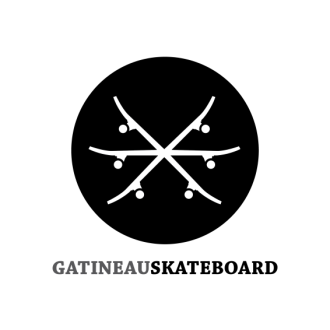 FORMULAIRE DE MISE EN CANDIDATUREADMISSIBILITÉ Membre en règle de l’Association de skateboard de GatineauÂgé de 18 ans et plusRENSEIGNEMENTSPrénom :Nom :Adresse :Ville :Code postal :Téléphone :Adresse courriel :Expérience professionnelle :Formation académique :Expérience dans le domaine du skateboarding/sport :Motivation au poste d’administrateur :Transmettre électroniquement à l’adresseinfo@gatineauskateboard.comavec pour objet : Mise en candidature pour l’élection du 19 avril 2023La date limite de réception du formulaire estLe 16 avril 2023 15h